Welcome to Zion!
Guests please record your attendance on a pink pad in the pew rack and let us know how we can be of service to you.  Holy Communion at ZionThe Lord’s Supper is celebrated at this congregation as Jesus has given it. As he says, our Lord gives into our mouths not only bread and wine but his very body and blood to eat and to drink for the forgiveness of sins and to strengthen our union with him and with one another. Our Lord invites to his table those who trust his words, repent of all sin, and set aside any refusal to forgive and love as he forgives and loves us, that they may show forth his death until he comes. All communicants need to register in the narthex prior to the service.Because those who eat and drink our Lord’s body and blood unworthily do so to their great harm and because Holy Communion is a confession of the faith which is confessed at this altar, any who are not yet instructed, in doubt, or who hold a confession differing from that of this congregation and The Lutheran Church—Missouri Synod, are asked not to commune until they are able to speak with our pastor first.  He is happy to visit with you about the Christian faith and how to receive the Lord’s Supper for your good and for the good of others. Those not communing are invited to come to the altar, cross your arms in front of you, and bow your head to receive a pastoral blessing. God’s Word Is Fulfilled for Us in the Flesh and Blood of Christ Jesus, the Son of MaryThe Fourth Sunday in Advent turns our attention toward the Nativity of Our Lord. With the blessed Virgin Mary, we await the coming of the Christ, her Son, conceived in her womb by the Word and Spirit of God. This fulfillment of the sign once given to the House of David, that “the virgin shall conceive and bear a son” (Is. 7:14), is now given to us in the Gospel. It declares that salvation is by His grace alone, entirely His work and a free gift. It is also the way and means by which the Lord our God is Immanuel, “God with us.” The almighty and eternal Son of God is conceived and born of Mary, and is thus “descended from David according to the flesh” (Rom. 1:3–4). He comes in this way to save us with His own flesh and blood; wherefore, He is called “Jesus, for he will save his people from their sins” (Matt. 1:21). As Joseph received this sign in faith and immediately “did as the angel of the Lord commanded him” (Matt. 1:24), we also live by faith in this Holy Gospel.In Our PrayersMembers of Zion:ZIONLUTHERANCHURCH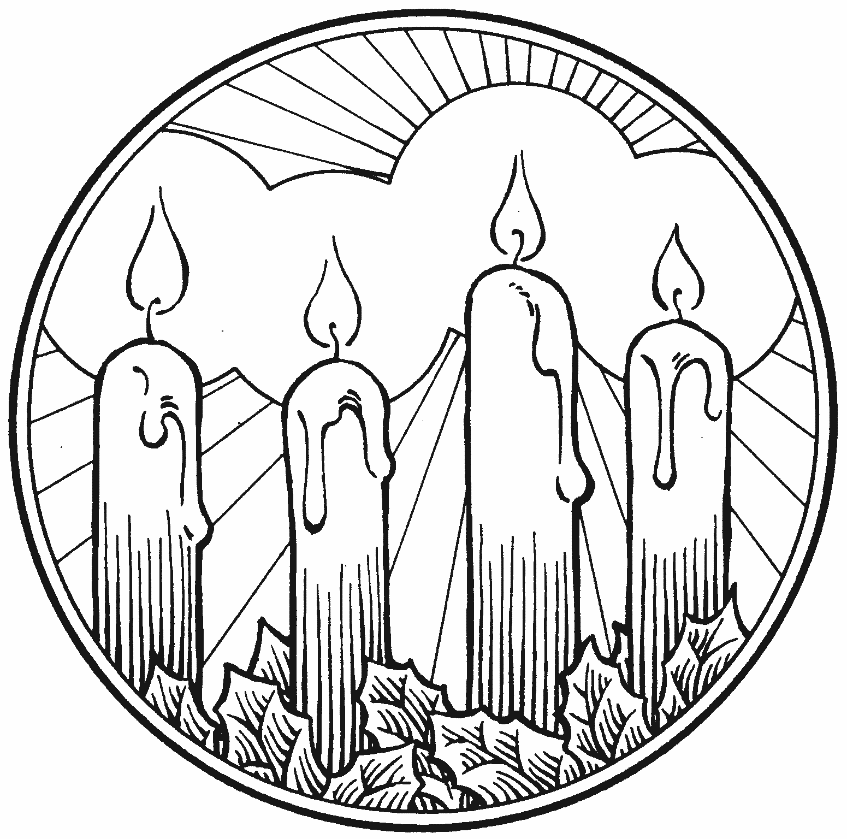 KEARNEY, NEBRASKAMarc & Lyn HoffmanMarc & Lyn HoffmanMarc & Lyn HoffmanMarc & Lyn HoffmanMarc & Lyn HoffmanMarc & Lyn HoffmanMarc & Lyn HoffmanMarc & Lyn HoffmanMarc & Lyn HoffmanMarc & Lyn HoffmanMarc & Lyn HoffmanMarc & Lyn HoffmanAwaiting AdoptionAwaiting AdoptionRobin BakerRobin BakerRobin BakerRobin BakerRobin BakerRobin BakerRobin BakerRobin BakerRobin BakerRobin BakerRobin BakerRobin BakerExpectant MothersExpectant MothersJudy AhrensJudy AhrensJudy AhrensJudy AhrensJudy AhrensJudy AhrensJudy AhrensJudy AhrensJudy AhrensJudy AhrensJudy AhrensJudy AhrensHealingHealingVaughn Albrecht (Northridge)Vaughn Albrecht (Northridge)Vaughn Albrecht (Northridge)Vaughn Albrecht (Northridge)Vaughn Albrecht (Northridge)Vaughn Albrecht (Northridge)Vaughn Albrecht (Northridge)Vaughn Albrecht (Northridge)Vaughn Albrecht (Northridge)Vaughn Albrecht (Northridge)Vaughn Albrecht (Northridge)Vaughn Albrecht (Northridge)HealingHealingTom AltwineTom AltwineTom AltwineTom AltwineTom AltwineTom AltwineTom AltwineTom AltwineTom AltwineTom AltwineTom AltwineTom AltwineHealingHealingElaine BussElaine BussElaine BussElaine BussElaine BussElaine BussElaine BussElaine BussElaine BussElaine BussElaine BussElaine BussHealingHealingLyle Colsden (Mt. Carmel)Lyle Colsden (Mt. Carmel)Lyle Colsden (Mt. Carmel)Lyle Colsden (Mt. Carmel)Lyle Colsden (Mt. Carmel)Lyle Colsden (Mt. Carmel)Lyle Colsden (Mt. Carmel)Lyle Colsden (Mt. Carmel)Lyle Colsden (Mt. Carmel)Lyle Colsden (Mt. Carmel)Lyle Colsden (Mt. Carmel)Lyle Colsden (Mt. Carmel)HealingHealingRon DeLaetRon DeLaetRon DeLaetRon DeLaetRon DeLaetRon DeLaetRon DeLaetRon DeLaetRon DeLaetRon DeLaetRon DeLaetRon DeLaetHealingHealingNancy DissmeyerNancy DissmeyerNancy DissmeyerNancy DissmeyerNancy DissmeyerNancy DissmeyerNancy DissmeyerNancy DissmeyerNancy DissmeyerNancy DissmeyerNancy DissmeyerNancy DissmeyerHealingHealingDawn DulitzDawn DulitzDawn DulitzDawn DulitzDawn DulitzDawn DulitzDawn DulitzDawn DulitzDawn DulitzDawn DulitzDawn DulitzDawn DulitzCancerCancerPat Flodine  (Cambridge Court)Pat Flodine  (Cambridge Court)Pat Flodine  (Cambridge Court)Pat Flodine  (Cambridge Court)Pat Flodine  (Cambridge Court)Pat Flodine  (Cambridge Court)Pat Flodine  (Cambridge Court)Pat Flodine  (Cambridge Court)Pat Flodine  (Cambridge Court)Pat Flodine  (Cambridge Court)Pat Flodine  (Cambridge Court)Pat Flodine  (Cambridge Court)HealingHealingValarie Gant (Mt. Carmel)Valarie Gant (Mt. Carmel)Valarie Gant (Mt. Carmel)Valarie Gant (Mt. Carmel)Valarie Gant (Mt. Carmel)Valarie Gant (Mt. Carmel)Valarie Gant (Mt. Carmel)Valarie Gant (Mt. Carmel)Valarie Gant (Mt. Carmel)Valarie Gant (Mt. Carmel)Valarie Gant (Mt. Carmel)Valarie Gant (Mt. Carmel)HealingHealingBryceton HerreraBryceton HerreraBryceton HerreraBryceton HerreraBryceton HerreraBryceton HerreraBryceton HerreraBryceton HerreraBryceton HerreraBryceton HerreraBryceton HerreraBryceton HerreraHealingHealingKen HockemeierKen HockemeierKen HockemeierKen HockemeierKen HockemeierKen HockemeierKen HockemeierKen HockemeierKen HockemeierKen HockemeierKen HockemeierKen HockemeierHealingHealingLinda NuttelmanLinda NuttelmanLinda NuttelmanLinda NuttelmanLinda NuttelmanLinda NuttelmanLinda NuttelmanLinda NuttelmanLinda NuttelmanLinda NuttelmanLinda NuttelmanLinda NuttelmanHealingHealingLavonne PetersonLavonne PetersonLavonne PetersonLavonne PetersonLavonne PetersonLavonne PetersonLavonne PetersonLavonne PetersonLavonne PetersonLavonne PetersonLavonne PetersonLavonne PetersonHealingHealingDorothy SikesDorothy SikesDorothy SikesDorothy SikesDorothy SikesDorothy SikesDorothy SikesDorothy SikesDorothy SikesDorothy SikesDorothy SikesDorothy SikesHealingHealingBrienne SplittgerberBrienne SplittgerberBrienne SplittgerberBrienne SplittgerberBrienne SplittgerberBrienne SplittgerberBrienne SplittgerberBrienne SplittgerberBrienne SplittgerberBrienne SplittgerberBrienne SplittgerberBrienne SplittgerberLaw EnforcementLaw EnforcementHazel StickneyHazel StickneyHazel StickneyHazel StickneyHazel StickneyHazel StickneyHazel StickneyHazel StickneyHazel StickneyHazel StickneyHazel StickneyHazel StickneyHealingHealingKim VosKim VosKim VosKim VosKim VosKim VosKim VosKim VosKim VosKim VosKim VosKim VosHealingHealingBill WestmanBill WestmanBill WestmanBill WestmanBill WestmanBill WestmanBill WestmanBill WestmanBill WestmanBill WestmanBill WestmanBill WestmanHealingHealingEvelyn WuehlerEvelyn WuehlerEvelyn WuehlerEvelyn WuehlerEvelyn WuehlerEvelyn WuehlerEvelyn WuehlerEvelyn WuehlerEvelyn WuehlerEvelyn WuehlerEvelyn WuehlerEvelyn WuehlerHealingHealingPrayers for Our Members’ Family & FriendsPrayers for Our Members’ Family & FriendsPrayers for Our Members’ Family & FriendsPrayers for Our Members’ Family & FriendsPrayers for Our Members’ Family & FriendsPrayers for Our Members’ Family & FriendsPrayers for Our Members’ Family & FriendsPrayers for Our Members’ Family & FriendsPrayers for Our Members’ Family & FriendsPrayers for Our Members’ Family & FriendsPrayers for Our Members’ Family & FriendsPrayers for Our Members’ Family & FriendsPrayers for Our Members’ Family & FriendsPrayers for Our Members’ Family & FriendsMegan Gronewoller (Lonna’s daughter-in-law)Megan Gronewoller (Lonna’s daughter-in-law)Megan Gronewoller (Lonna’s daughter-in-law)Megan Gronewoller (Lonna’s daughter-in-law)Megan Gronewoller (Lonna’s daughter-in-law)Megan Gronewoller (Lonna’s daughter-in-law)Megan Gronewoller (Lonna’s daughter-in-law)Megan Gronewoller (Lonna’s daughter-in-law)Megan Gronewoller (Lonna’s daughter-in-law)Megan Gronewoller (Lonna’s daughter-in-law)Megan Gronewoller (Lonna’s daughter-in-law)Megan Gronewoller (Lonna’s daughter-in-law)Megan Gronewoller (Lonna’s daughter-in-law)Expectant motherRebecca Voller (Steve and Fran Junge’s daughter)Rebecca Voller (Steve and Fran Junge’s daughter)Rebecca Voller (Steve and Fran Junge’s daughter)Rebecca Voller (Steve and Fran Junge’s daughter)Rebecca Voller (Steve and Fran Junge’s daughter)Rebecca Voller (Steve and Fran Junge’s daughter)Rebecca Voller (Steve and Fran Junge’s daughter)Rebecca Voller (Steve and Fran Junge’s daughter)Rebecca Voller (Steve and Fran Junge’s daughter)Rebecca Voller (Steve and Fran Junge’s daughter)Rebecca Voller (Steve and Fran Junge’s daughter)Rebecca Voller (Steve and Fran Junge’s daughter)Rebecca Voller (Steve and Fran Junge’s daughter)Expectant motherDean & Chris BeeBee (Valarie Gant’s Granddaughter and husband)Dean & Chris BeeBee (Valarie Gant’s Granddaughter and husband)Dean & Chris BeeBee (Valarie Gant’s Granddaughter and husband)Dean & Chris BeeBee (Valarie Gant’s Granddaughter and husband)Dean & Chris BeeBee (Valarie Gant’s Granddaughter and husband)Dean & Chris BeeBee (Valarie Gant’s Granddaughter and husband)Dean & Chris BeeBee (Valarie Gant’s Granddaughter and husband)Dean & Chris BeeBee (Valarie Gant’s Granddaughter and husband)Dean & Chris BeeBee (Valarie Gant’s Granddaughter and husband)Dean & Chris BeeBee (Valarie Gant’s Granddaughter and husband)Dean & Chris BeeBee (Valarie Gant’s Granddaughter and husband)Dean & Chris BeeBee (Valarie Gant’s Granddaughter and husband)Dean & Chris BeeBee (Valarie Gant’s Granddaughter and husband)HealingPatty Ellis (Fran Junge’s sister)Patty Ellis (Fran Junge’s sister)Patty Ellis (Fran Junge’s sister)Patty Ellis (Fran Junge’s sister)Patty Ellis (Fran Junge’s sister)Patty Ellis (Fran Junge’s sister)Patty Ellis (Fran Junge’s sister)Patty Ellis (Fran Junge’s sister)Patty Ellis (Fran Junge’s sister)Patty Ellis (Fran Junge’s sister)Patty Ellis (Fran Junge’s sister)Patty Ellis (Fran Junge’s sister)Patty Ellis (Fran Junge’s sister)ChemoKen Erickson (Friend of Richmond’s and Florang’s)Ken Erickson (Friend of Richmond’s and Florang’s)Ken Erickson (Friend of Richmond’s and Florang’s)Ken Erickson (Friend of Richmond’s and Florang’s)Ken Erickson (Friend of Richmond’s and Florang’s)Ken Erickson (Friend of Richmond’s and Florang’s)Ken Erickson (Friend of Richmond’s and Florang’s)Ken Erickson (Friend of Richmond’s and Florang’s)Ken Erickson (Friend of Richmond’s and Florang’s)Ken Erickson (Friend of Richmond’s and Florang’s)Ken Erickson (Friend of Richmond’s and Florang’s)Ken Erickson (Friend of Richmond’s and Florang’s)Ken Erickson (Friend of Richmond’s and Florang’s)CancerMarcella Esslinger (Marilyn Fuqua’s sister)Marcella Esslinger (Marilyn Fuqua’s sister)Marcella Esslinger (Marilyn Fuqua’s sister)Marcella Esslinger (Marilyn Fuqua’s sister)Marcella Esslinger (Marilyn Fuqua’s sister)Marcella Esslinger (Marilyn Fuqua’s sister)Marcella Esslinger (Marilyn Fuqua’s sister)Marcella Esslinger (Marilyn Fuqua’s sister)Marcella Esslinger (Marilyn Fuqua’s sister)Marcella Esslinger (Marilyn Fuqua’s sister)Marcella Esslinger (Marilyn Fuqua’s sister)Marcella Esslinger (Marilyn Fuqua’s sister)Marcella Esslinger (Marilyn Fuqua’s sister)CancerJeweldine Gaibler (Joyce Hartman’s mother)Jeweldine Gaibler (Joyce Hartman’s mother)Jeweldine Gaibler (Joyce Hartman’s mother)Jeweldine Gaibler (Joyce Hartman’s mother)Jeweldine Gaibler (Joyce Hartman’s mother)Jeweldine Gaibler (Joyce Hartman’s mother)Jeweldine Gaibler (Joyce Hartman’s mother)Jeweldine Gaibler (Joyce Hartman’s mother)Jeweldine Gaibler (Joyce Hartman’s mother)Jeweldine Gaibler (Joyce Hartman’s mother)Jeweldine Gaibler (Joyce Hartman’s mother)Jeweldine Gaibler (Joyce Hartman’s mother)Jeweldine Gaibler (Joyce Hartman’s mother)HealingBrian Gibreal (Marilyn Fuqua's grandson)Brian Gibreal (Marilyn Fuqua's grandson)Brian Gibreal (Marilyn Fuqua's grandson)Brian Gibreal (Marilyn Fuqua's grandson)Brian Gibreal (Marilyn Fuqua's grandson)Brian Gibreal (Marilyn Fuqua's grandson)Brian Gibreal (Marilyn Fuqua's grandson)Brian Gibreal (Marilyn Fuqua's grandson)Brian Gibreal (Marilyn Fuqua's grandson)Brian Gibreal (Marilyn Fuqua's grandson)Brian Gibreal (Marilyn Fuqua's grandson)Brian Gibreal (Marilyn Fuqua's grandson)Brian Gibreal (Marilyn Fuqua's grandson)HealingLois Hanson (Pastor Hanson’s wife)Lois Hanson (Pastor Hanson’s wife)Lois Hanson (Pastor Hanson’s wife)Lois Hanson (Pastor Hanson’s wife)Lois Hanson (Pastor Hanson’s wife)Lois Hanson (Pastor Hanson’s wife)Lois Hanson (Pastor Hanson’s wife)Lois Hanson (Pastor Hanson’s wife)Lois Hanson (Pastor Hanson’s wife)Lois Hanson (Pastor Hanson’s wife)Lois Hanson (Pastor Hanson’s wife)Lois Hanson (Pastor Hanson’s wife)Lois Hanson (Pastor Hanson’s wife)HospitalizedJess Hinz (Friend of the Bates’ family)Jess Hinz (Friend of the Bates’ family)Jess Hinz (Friend of the Bates’ family)Jess Hinz (Friend of the Bates’ family)Jess Hinz (Friend of the Bates’ family)Jess Hinz (Friend of the Bates’ family)Jess Hinz (Friend of the Bates’ family)Jess Hinz (Friend of the Bates’ family)Jess Hinz (Friend of the Bates’ family)Jess Hinz (Friend of the Bates’ family)Jess Hinz (Friend of the Bates’ family)Jess Hinz (Friend of the Bates’ family)Jess Hinz (Friend of the Bates’ family)HealingRoger Hoffman (Marc’s father)Roger Hoffman (Marc’s father)Roger Hoffman (Marc’s father)Roger Hoffman (Marc’s father)Roger Hoffman (Marc’s father)Roger Hoffman (Marc’s father)Roger Hoffman (Marc’s father)Roger Hoffman (Marc’s father)Roger Hoffman (Marc’s father)Roger Hoffman (Marc’s father)Roger Hoffman (Marc’s father)Roger Hoffman (Marc’s father)Roger Hoffman (Marc’s father)HealingTyler Holland (Quentin Lange’s brother in law)Tyler Holland (Quentin Lange’s brother in law)Tyler Holland (Quentin Lange’s brother in law)Tyler Holland (Quentin Lange’s brother in law)Tyler Holland (Quentin Lange’s brother in law)Tyler Holland (Quentin Lange’s brother in law)Tyler Holland (Quentin Lange’s brother in law)Tyler Holland (Quentin Lange’s brother in law)Tyler Holland (Quentin Lange’s brother in law)Tyler Holland (Quentin Lange’s brother in law)Tyler Holland (Quentin Lange’s brother in law)Tyler Holland (Quentin Lange’s brother in law)Tyler Holland (Quentin Lange’s brother in law)HealingJan Jurgens (Julie Zobel’s mother)Jan Jurgens (Julie Zobel’s mother)Jan Jurgens (Julie Zobel’s mother)Jan Jurgens (Julie Zobel’s mother)Jan Jurgens (Julie Zobel’s mother)Jan Jurgens (Julie Zobel’s mother)Jan Jurgens (Julie Zobel’s mother)Jan Jurgens (Julie Zobel’s mother)Jan Jurgens (Julie Zobel’s mother)Jan Jurgens (Julie Zobel’s mother)Jan Jurgens (Julie Zobel’s mother)Jan Jurgens (Julie Zobel’s mother)Jan Jurgens (Julie Zobel’s mother)HealingDan MarquetteDan MarquetteDan MarquetteDan MarquetteDan MarquetteDan MarquetteDan MarquetteDan MarquetteDan MarquetteDan MarquetteDan MarquetteDan MarquetteDan MarquetteCancerDonna Peterson (Lavonne Peterson’s cousin)Donna Peterson (Lavonne Peterson’s cousin)Donna Peterson (Lavonne Peterson’s cousin)Donna Peterson (Lavonne Peterson’s cousin)Donna Peterson (Lavonne Peterson’s cousin)Donna Peterson (Lavonne Peterson’s cousin)Donna Peterson (Lavonne Peterson’s cousin)Donna Peterson (Lavonne Peterson’s cousin)Donna Peterson (Lavonne Peterson’s cousin)Donna Peterson (Lavonne Peterson’s cousin)Donna Peterson (Lavonne Peterson’s cousin)Donna Peterson (Lavonne Peterson’s cousin)Donna Peterson (Lavonne Peterson’s cousin)CancerGilbert Splittgerber (Tony & Ryan’s grandfather)Gilbert Splittgerber (Tony & Ryan’s grandfather)Gilbert Splittgerber (Tony & Ryan’s grandfather)Gilbert Splittgerber (Tony & Ryan’s grandfather)Gilbert Splittgerber (Tony & Ryan’s grandfather)Gilbert Splittgerber (Tony & Ryan’s grandfather)Gilbert Splittgerber (Tony & Ryan’s grandfather)Gilbert Splittgerber (Tony & Ryan’s grandfather)Gilbert Splittgerber (Tony & Ryan’s grandfather)Gilbert Splittgerber (Tony & Ryan’s grandfather)Gilbert Splittgerber (Tony & Ryan’s grandfather)Gilbert Splittgerber (Tony & Ryan’s grandfather)Gilbert Splittgerber (Tony & Ryan’s grandfather)HealingFloyd Stutzman (Friend of Bruce & Joni Brooks)Floyd Stutzman (Friend of Bruce & Joni Brooks)Floyd Stutzman (Friend of Bruce & Joni Brooks)Floyd Stutzman (Friend of Bruce & Joni Brooks)Floyd Stutzman (Friend of Bruce & Joni Brooks)Floyd Stutzman (Friend of Bruce & Joni Brooks)Floyd Stutzman (Friend of Bruce & Joni Brooks)Floyd Stutzman (Friend of Bruce & Joni Brooks)Floyd Stutzman (Friend of Bruce & Joni Brooks)Floyd Stutzman (Friend of Bruce & Joni Brooks)Floyd Stutzman (Friend of Bruce & Joni Brooks)Floyd Stutzman (Friend of Bruce & Joni Brooks)Floyd Stutzman (Friend of Bruce & Joni Brooks)HealingTyrone Uhlir (Pam’s nephew)Tyrone Uhlir (Pam’s nephew)Tyrone Uhlir (Pam’s nephew)Tyrone Uhlir (Pam’s nephew)Tyrone Uhlir (Pam’s nephew)Tyrone Uhlir (Pam’s nephew)Tyrone Uhlir (Pam’s nephew)Tyrone Uhlir (Pam’s nephew)Tyrone Uhlir (Pam’s nephew)Tyrone Uhlir (Pam’s nephew)Tyrone Uhlir (Pam’s nephew)Tyrone Uhlir (Pam’s nephew)Tyrone Uhlir (Pam’s nephew)HealingBetty Wilken (Carol Florangs’s mother)Betty Wilken (Carol Florangs’s mother)Betty Wilken (Carol Florangs’s mother)Betty Wilken (Carol Florangs’s mother)Betty Wilken (Carol Florangs’s mother)Betty Wilken (Carol Florangs’s mother)Betty Wilken (Carol Florangs’s mother)Betty Wilken (Carol Florangs’s mother)Betty Wilken (Carol Florangs’s mother)Betty Wilken (Carol Florangs’s mother)Betty Wilken (Carol Florangs’s mother)Betty Wilken (Carol Florangs’s mother)Betty Wilken (Carol Florangs’s mother)HealingRev. James, Rev. Trump, Rev. KuddesRev. James, Rev. Trump, Rev. KuddesRev. James, Rev. Trump, Rev. KuddesRev. James, Rev. Trump, Rev. KuddesRev. James, Rev. Trump, Rev. KuddesRev. James, Rev. Trump, Rev. KuddesRev. James, Rev. Trump, Rev. KuddesRev. James, Rev. Trump, Rev. KuddesRev. James, Rev. Trump, Rev. KuddesRev. James, Rev. Trump, Rev. KuddesRev. James, Rev. Trump, Rev. KuddesRev. James, Rev. Trump, Rev. KuddesRev. James, Rev. Trump, Rev. KuddesMissionariesKyle Melroy, John Christensen, Mike Heurtz, Trent MacKleyKyle Melroy, John Christensen, Mike Heurtz, Trent MacKleyKyle Melroy, John Christensen, Mike Heurtz, Trent MacKleyKyle Melroy, John Christensen, Mike Heurtz, Trent MacKleyKyle Melroy, John Christensen, Mike Heurtz, Trent MacKleyKyle Melroy, John Christensen, Mike Heurtz, Trent MacKleyKyle Melroy, John Christensen, Mike Heurtz, Trent MacKleyKyle Melroy, John Christensen, Mike Heurtz, Trent MacKleyKyle Melroy, John Christensen, Mike Heurtz, Trent MacKleyKyle Melroy, John Christensen, Mike Heurtz, Trent MacKleyKyle Melroy, John Christensen, Mike Heurtz, Trent MacKleyKyle Melroy, John Christensen, Mike Heurtz, Trent MacKleyKyle Melroy, John Christensen, Mike Heurtz, Trent MacKleyMilitaryDivine Service ThreeDivine Service ThreeDivine Service ThreeDivine Service ThreeDivine Service ThreeDivine Service ThreeDivine Service ThreeDivine Service ThreeDivine Service ThreeDivine Service ThreeWelcome & AnnouncementsWelcome & AnnouncementsWelcome & AnnouncementsWelcome & AnnouncementsWelcome & AnnouncementsWelcome & AnnouncementsWelcome & AnnouncementsWelcome & AnnouncementsWelcome & AnnouncementsPreparationPreparationPreparationPreparationPreparationPreparationPreparationPreparationPreparationPreparationOpening HymnOpening HymnOpening HymnOpening HymnOpening HymnOpening Hymn#354#354#354#354Confession and AbsolutionConfession and AbsolutionConfession and AbsolutionConfession and AbsolutionConfession and AbsolutionConfession and AbsolutionConfession and AbsolutionConfession and Absolutionp.184p.184Service of the WordService of the WordService of the WordService of the WordService of the WordService of the WordService of the WordService of the WordService of the WordService of the WordIntroitIntroitIntroitIntroitIntroitIntroitBulletin InsertBulletin InsertBulletin InsertBulletin InsertKyrieKyrieKyrieKyrieKyrieKyrie p. 186 p. 186 p. 186 p. 186“O Come, O Come, Emmanuel” Vs. 5O come, Thou Key of David, come,And open wide our heav’nly home; Make safe the way that leads on high, And close the path to misery.  Rejoice! Rejoice! EmmanuelShall come to thee, O Israel!“O Come, O Come, Emmanuel” Vs. 5O come, Thou Key of David, come,And open wide our heav’nly home; Make safe the way that leads on high, And close the path to misery.  Rejoice! Rejoice! EmmanuelShall come to thee, O Israel!“O Come, O Come, Emmanuel” Vs. 5O come, Thou Key of David, come,And open wide our heav’nly home; Make safe the way that leads on high, And close the path to misery.  Rejoice! Rejoice! EmmanuelShall come to thee, O Israel!“O Come, O Come, Emmanuel” Vs. 5O come, Thou Key of David, come,And open wide our heav’nly home; Make safe the way that leads on high, And close the path to misery.  Rejoice! Rejoice! EmmanuelShall come to thee, O Israel!“O Come, O Come, Emmanuel” Vs. 5O come, Thou Key of David, come,And open wide our heav’nly home; Make safe the way that leads on high, And close the path to misery.  Rejoice! Rejoice! EmmanuelShall come to thee, O Israel!“O Come, O Come, Emmanuel” Vs. 5O come, Thou Key of David, come,And open wide our heav’nly home; Make safe the way that leads on high, And close the path to misery.  Rejoice! Rejoice! EmmanuelShall come to thee, O Israel!“O Come, O Come, Emmanuel” Vs. 5O come, Thou Key of David, come,And open wide our heav’nly home; Make safe the way that leads on high, And close the path to misery.  Rejoice! Rejoice! EmmanuelShall come to thee, O Israel!“O Come, O Come, Emmanuel” Vs. 5O come, Thou Key of David, come,And open wide our heav’nly home; Make safe the way that leads on high, And close the path to misery.  Rejoice! Rejoice! EmmanuelShall come to thee, O Israel!“O Come, O Come, Emmanuel” Vs. 5O come, Thou Key of David, come,And open wide our heav’nly home; Make safe the way that leads on high, And close the path to misery.  Rejoice! Rejoice! EmmanuelShall come to thee, O Israel!“O Come, O Come, Emmanuel” Vs. 5O come, Thou Key of David, come,And open wide our heav’nly home; Make safe the way that leads on high, And close the path to misery.  Rejoice! Rejoice! EmmanuelShall come to thee, O Israel!SalutationSalutationSalutationSalutationSalutationSalutationp. 189p. 189p. 189p. 189Collect of the DayCollect of the DayCollect of the DayCollect of the DayCollect of the DayCollect of the DayBulletin InsertBulletin InsertBulletin InsertBulletin InsertResponseResponseResponseResponseResponseResponsep. 189p. 189p. 189p. 189First ReadingFirst ReadingIsaiah 7:10-17Isaiah 7:10-17Isaiah 7:10-17Isaiah 7:10-17Isaiah 7:10-17Isaiah 7:10-17Isaiah 7:10-17Isaiah 7:10-17Gradual HymnGradual HymnGradual Hymn             Bulletin Insert             Bulletin Insert             Bulletin Insert             Bulletin Insert             Bulletin Insert             Bulletin Insert             Bulletin InsertEpistle Romans 1:1-7Romans 1:1-7Romans 1:1-7Romans 1:1-7Romans 1:1-7Romans 1:1-7Romans 1:1-7Romans 1:1-7Romans 1:1-7Alleluia and VerseAlleluia and VerseAlleluia and VerseAlleluia and VerseAlleluia and Versep. 190p. 190p. 190p. 190p. 190Holy GospelGospel ResponseHoly GospelGospel ResponseHoly GospelGospel ResponseHoly GospelGospel ResponseMatthew 1:18-25p. 191Matthew 1:18-25p. 191Matthew 1:18-25p. 191Matthew 1:18-25p. 191Matthew 1:18-25p. 191Matthew 1:18-25p. 191Apostles’ CreedApostles’ CreedApostles’ CreedApostles’ CreedApostles’ CreedApostles’ Creedp. 192p. 192p. 192p. 192Hymn of the DayHymn of the DayHymn of the DayHymn of the DayHymn of the DayHymn of the Day#341#341#341#341SermonSermonSermonSermonSermonSermonOffertoryOffertoryOffertoryOffertoryOffertoryOffertoryp. 192p. 192p. 192p. 192Prayer of the ChurchPrayer of the ChurchPrayer of the ChurchPrayer of the ChurchPrayer of the ChurchPrayer of the Churchp. 193p. 193p. 193p. 193Sharing of the PeaceSharing of the PeaceSharing of the PeaceSharing of the PeaceSharing of the PeaceSharing of the PeaceGathering of the OfferingGathering of the OfferingGathering of the OfferingGathering of the OfferingGathering of the OfferingGathering of the OfferingGathering of the OfferingGathering of the OfferingGathering of the OfferingGathering of the OfferingChoir:  Savior of the Nations, Come.Choir:  Savior of the Nations, Come.Choir:  Savior of the Nations, Come.Choir:  Savior of the Nations, Come.Choir:  Savior of the Nations, Come.Choir:  Savior of the Nations, Come.Choir:  Savior of the Nations, Come.Choir:  Savior of the Nations, Come.Choir:  Savior of the Nations, Come.Choir:  Savior of the Nations, Come.Service of the SacramentService of the SacramentService of the SacramentService of the SacramentService of the SacramentService of the SacramentService of the SacramentService of the SacramentService of the SacramentService of the SacramentPrefacePrefacePrefacePrefacePrefacePrefacePrefacep. 194p. 194p. 194SanctusSanctusSanctusSanctusSanctusSanctusSanctusp. 195p. 195p. 195Lord’s PrayerLord’s PrayerLord’s PrayerLord’s PrayerLord’s PrayerLord’s PrayerLord’s Prayerp. 196p. 196p. 196The Words of Our LordThe Words of Our LordThe Words of Our LordThe Words of Our LordThe Words of Our LordThe Words of Our LordThe Words of Our Lordp. 197p. 197p. 197Pax DominiPax DominiPax DominiPax DominiPax DominiPax DominiPax Dominip. 197p. 197p. 197Agnus DeiAgnus DeiAgnus DeiAgnus DeiAgnus DeiAgnus DeiAgnus Deip. 198p. 198p. 198Distribution       #350, #633, #353, #617 Distribution       #350, #633, #353, #617 Distribution       #350, #633, #353, #617 Distribution       #350, #633, #353, #617 Distribution       #350, #633, #353, #617 Distribution       #350, #633, #353, #617 Distribution       #350, #633, #353, #617 Distribution       #350, #633, #353, #617 Distribution       #350, #633, #353, #617 Distribution       #350, #633, #353, #617 Nunc DimittisNunc DimittisNunc DimittisNunc DimittisNunc DimittisNunc Dimittisp.199p.199p.199p.199Thanksgiving Thanksgiving Thanksgiving Thanksgiving Thanksgiving Thanksgiving p. 200p. 200p. 200p. 200CollectCollectCollectCollectCollectCollectCollectp. 201p. 201p. 201Salutation & BenedicamusSalutation & BenedicamusSalutation & BenedicamusSalutation & BenedicamusSalutation & BenedicamusSalutation & BenedicamusSalutation & Benedicamusp.201p.201p.201BenedictionBenedictionBenedictionBenedictionBenedictionBenedictionBenedictionp. 202p. 202p. 202Closing HymnClosing HymnClosing HymnClosing HymnClosing HymnClosing HymnClosing Hymn#348#348#348Sun12/189:00a10:15a10:15a10:15aBirthdaysDivine ServiceSunday SchoolAdult Bible StudyAdult Instruction Class---Mon12/1912:00pBirthdaysSenior Citizens PotluckTues12/207:00pBirthdaysChurch CouncilClaudette KelleyWed12/218:25a3:30p6:00p7:00pBirthdaysChapelSchool Dismiss for ChristmasHandbellsAdult ChoirThane BauerThurs12/22BirthdaysJames DeLoachFri12/23BirthdaysDouglas WickSat12/247:00pBirthdaysChristmas Eve ServiceAlan AltwineEric HansenSun12/259:00aChristmas Divine Service